Módulo 3: Evolución Política de los Gobiernos Conservadores y Consolidación del Territorio Nacional2º Medio: Profesor Daniel Castillo Ramírez Obj. Identificar los principales sucesos políticos, económicos y territoriales del período de gobiernos conservadores. Complete el siguiente cuadro:Repúblicas Conservadoras o Autoritarias (1831 a 1861): Gobiernos La Guerra Contra la Confederación Perú – Boliviana (1837 – 1839)A comienzos de la década de 1830, Chile empezaba a transformarse en un país estable. El ideal de orden de las repúblicas conservadoras, facilitó la existencia de un país que dominaba sus problemas internos. Sin embargo, en el Perú aún estaba en búsqueda, de algún modelo político  que organizara su país. En esta búsqueda peruana, surgió la figura del presidente boliviano Andrés de Santa Cruz, quien tenía como idea política el de crear una gran nación, que uniera todos los territorios que correspondía al antiguo imperio Inca (Ecuador, Perú, Bolivia, Argentina y Chile).Esta idea de crear una gran confederación de países fue apoyada por gran parte de la aristocracia peruana. De esta forma nace la Confederación Perú-Boliviana. En Chile, ya para 1836, Diego Portales desconfiaba plenamente de las intenciones de Santa Cruz, y veía en ella una amenaza, en sus palabra el señala:¿Qué amenazas según Portales, convertían a la Confederación en un peligro para el país?¿Qué otras causas motivaron el conflicto?   (revisa tu libro en las páginas 119)¿Qué cosas exigía Chile para evitar la inminente guerra? (pág. 119)¿Cuál fue la actitud de los chilenos ante la declaración de la Guerra?¿Cuáles fueron algunas consecuencias de esta primera guerra internacional de Chile?Identifica en el mapa de la izquierda los lugares donde Chile en el período de 1831 a 1861 aseguró su soberanía territorial, marca las posiciones  usando el programa PAINT, esos lugares. Observa y comenta en 8 líneas  ¿Por qué crees que Chile perdió esos territorios de la costa Atlántica? 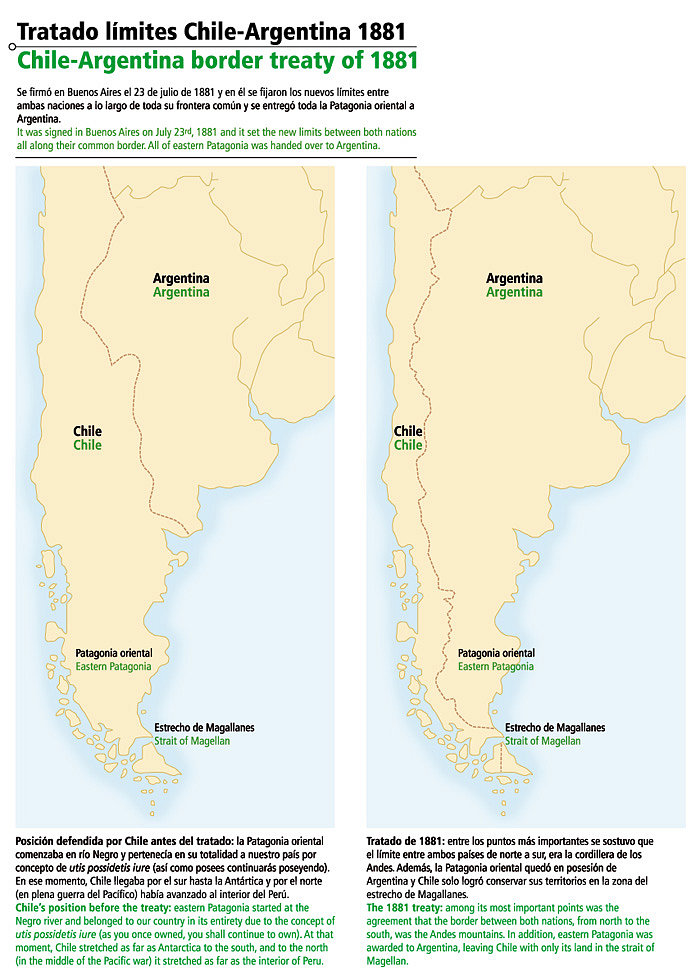 Ámbito 	Obras y acciones    PolíticoeconómicoMaterial InternacionalÁmbitoObras y acciones    PolíticoeconómicoMaterial InternacionalÁmbito Obras y acciones    PolíticoeconómicoMaterial Internacional